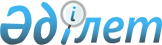 "Ұлттық теңіз тасымалдаушысы туралы" Қазақстан Республикасы Үкіметінің 2011 жылғы 29 сәуірдегі № 462 қаулысына өзгерістер енгізу туралыҚазақстан Республикасы Үкіметінің 2017 жылғы 28 сәуірдегі № 233 қаулысы.
      Қазақстан Республикасының Үкіметі ҚАУЛЫ ЕТЕДІ:
      1. "Ұлттық теңіз тасымалдаушысы туралы" Қазақстан Республикасы Үкіметінің 2011 жылғы 29 сәуірдегі № 462 қаулысына (Қазақстан Республикасының ПҮАЖ-ы, 2011 ж., № 35, 426-құжат) мынадай өзгерістер енгізілсін:
      1-тармақ мынадай редакцияда жазылсын:
      "1. "Қазтеңізкөлікфлоты" ұлттық теңіз кеме қатынасы компаниясы" жауапкершілігі шектеулі серіктестігі ұлттық теңіз тасымалдаушысы болып айқындалсын.";
      2-тармақ алып тасталсын.
      2. Осы қаулы алғашқы ресми жарияланған күнінен кейін күнтізбелік он күн өткен соң қолданысқа енгізіледі. 
					© 2012. Қазақстан Республикасы Әділет министрлігінің «Қазақстан Республикасының Заңнама және құқықтық ақпарат институты» ШЖҚ РМК
				
      Қазақстан Республикасының
Премьер-Министрі

Б. Сағынтаев
